Początek formularzaDół formularzaOgłoszenia powiązane: Ogłoszenie nr 348535 - 2016 z dnia 2016-11-22 r. Warszawa: 
OGŁOSZENIE O ZMIANIE OGŁOSZENIA OGŁOSZENIE DOTYCZY:Ogłoszenia o zamówieniu INFORMACJE O ZMIENIANYM OGŁOSZENIUNumer: 347662
Data: 21/11/2016SEKCJA I: ZAMAWIAJĄCYInstytut Lotnictwa, Krajowy numer identyfikacyjny 3737400000, ul. al. Krakowska   110/114, 02-256   Warszawa, woj. mazowieckie, państwo Polska, tel. 22 8460011 wew. 261, e-mail maciej.marzec@ilot.edu.pl, edyta.sitnik@ilot.edu.pl, faks 22 8466567. 
Adres strony internetowej (url): www.ilot.edu.pl
Adres profilu nabywcy: 
Adres strony internetowej, pod którym można uzyskać dostęp do narzędzi i urządzeń lub formatów plików, które nie są ogólnie dostępne: SEKCJA II: ZMIANY W OGŁOSZENIU II.1) Tekst, który należy zmienić:Miejsce, w którym znajduje się zmieniany tekst:
Numer sekcji: III
Punkt: 7)
W ogłoszeniu jest: 1. Wypełniony i podpisany Formularz Oferty - wg wzoru stanowiącego załącznik nr 5 do SIWZ.
W ogłoszeniu powinno być: 1. Wypełniony i podpisany Formularz Oferty wraz z kosztorysem ofertowym - wg wzoru stanowiącego załącznik nr 5 do SIWZ oraz kosztorys ofertowy stanowiący załącznik do Formularza ofertowego. Uwaga: kosztorys ofertowy stanowi integralną część Formularza ofertowego. 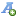 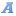 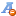 